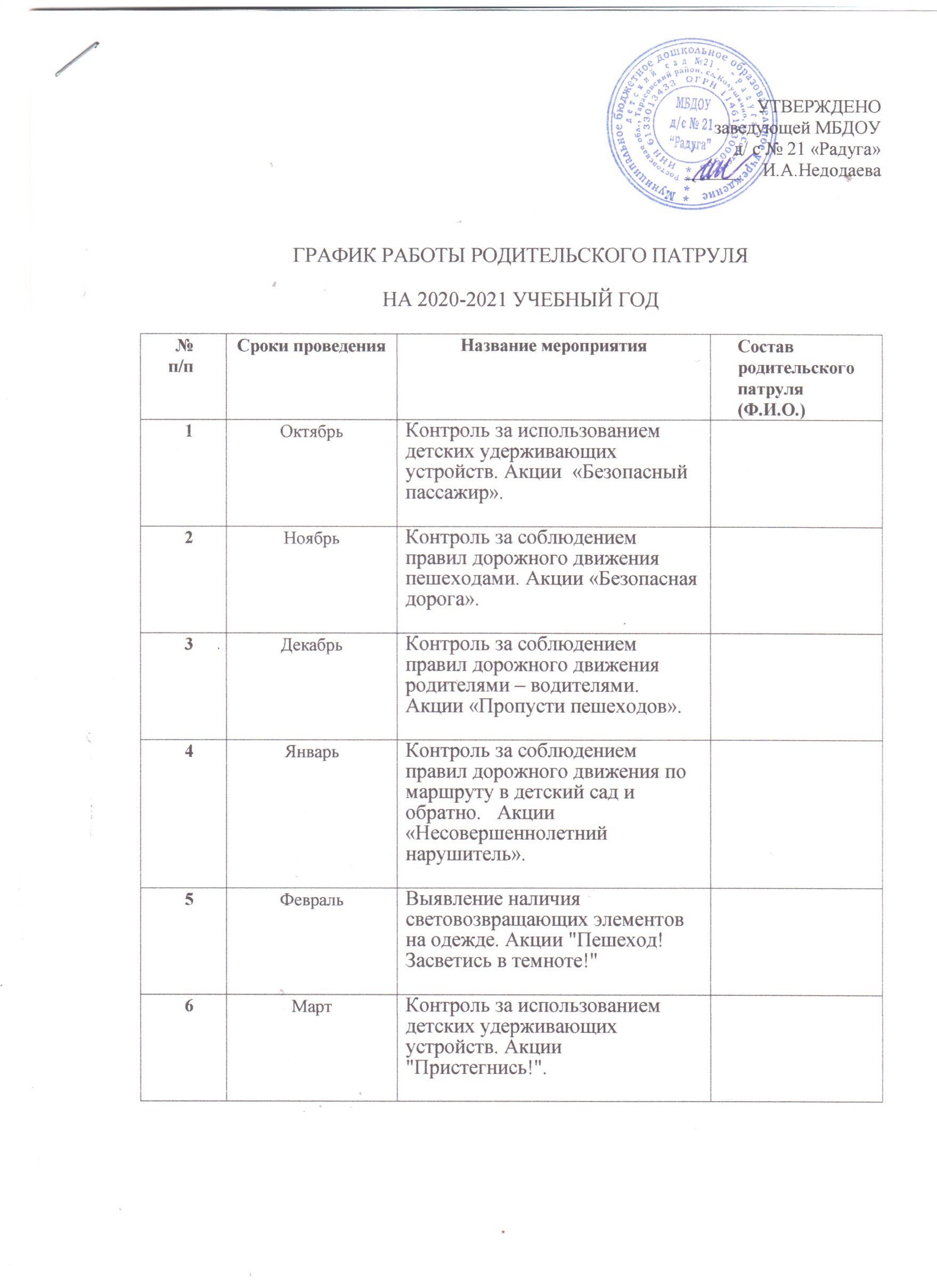 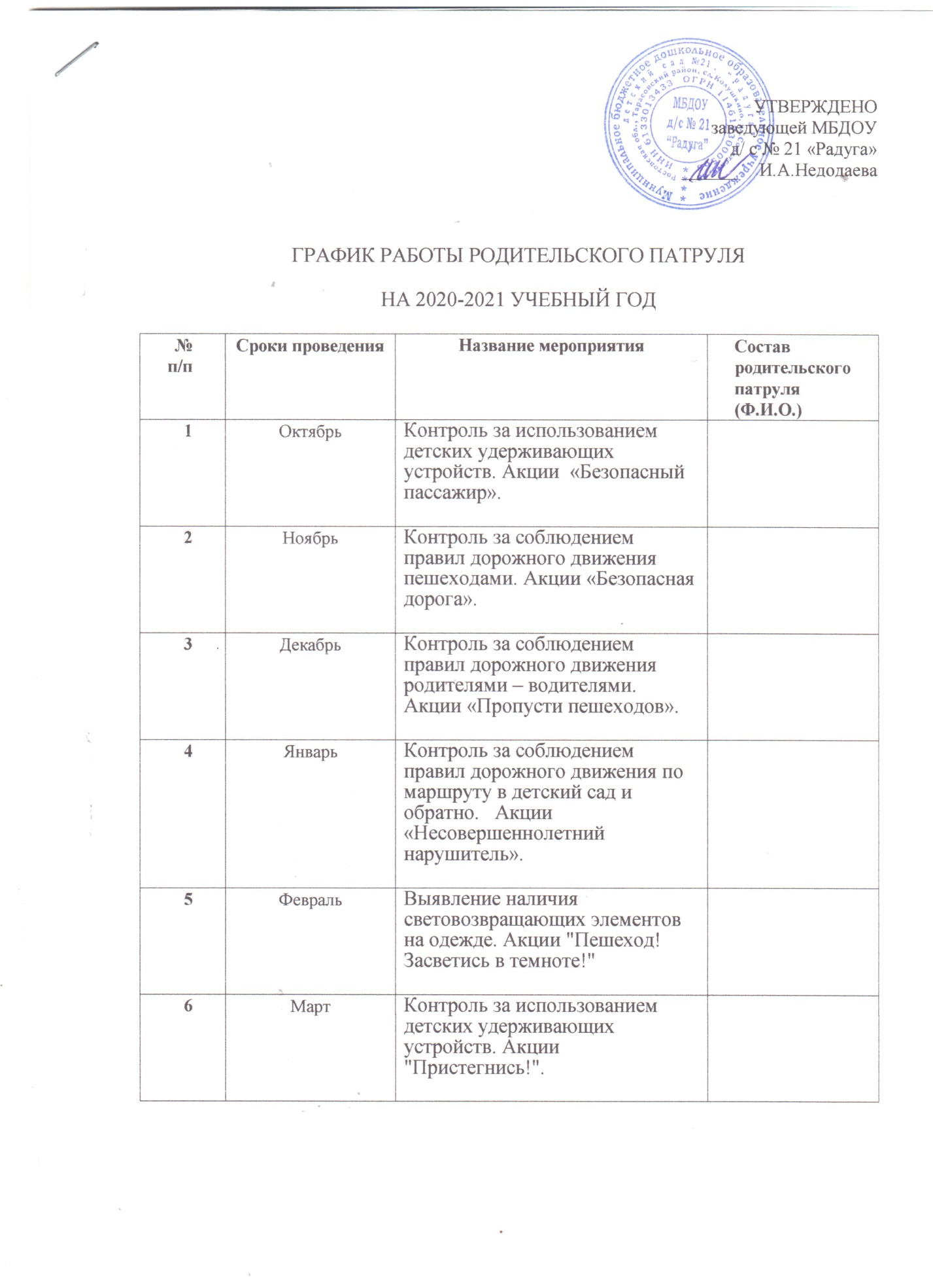 7Апрель Контроль за соблюдением правил дорожного движения велосипедистов. Акции «Безопасный велосипедист».8Май Контроль за соблюдением ПДД.  Акции «Несовершеннолетний нарушитель ПДД».